SAT  KEMIJE-BJELANČEVINE 12. 04. 2012g   8. Razred, PŠ KRUŠEVO Pripremila: Ružica Milošević, učiteljica kemije Bjelančevine ili proteini su najvažniji biološki spojevi, prirodni polimeri velike relativne molekulske mase, složene građe i višestruke uloge u živim organizmima. Izgrađeni su od aminokiselina koje se međusobno povezuju peptidnom vezom. Dokazivanje petidne veze biuret reakcijom2.Ksantoproteinska reakcija  dokazuje prisutnost aminokiselina koje imaju benzenovu jezgru u svom sastavu.Denaturiranje ili koagulacija bjelančevinaBjelančevine su osjetljive na utjecaj povišene temperature, utjecaj kiselina, soli teških metala, alkohola. Pri tome se ruši njihova prirodna struktura, dolazi do zgrušavanja ili denaturacije.Reagensi: otopina bakrova(ll)sulfata, natrijeva lužina, namirnice u kojima postoje bjelančevine kao što su: bjelanac jajeta, mlijeko, otopina žele bombona.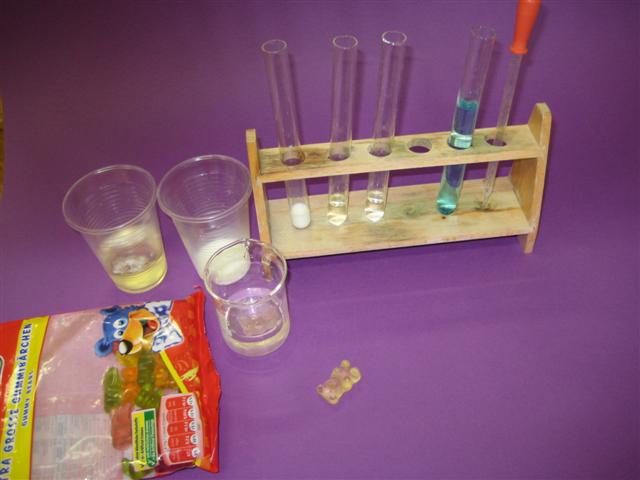 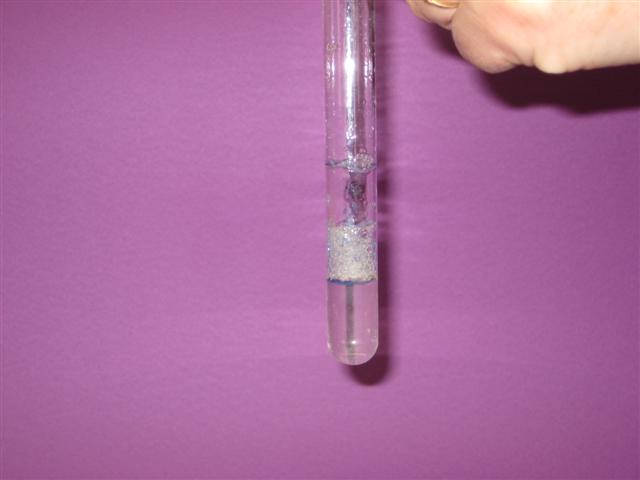 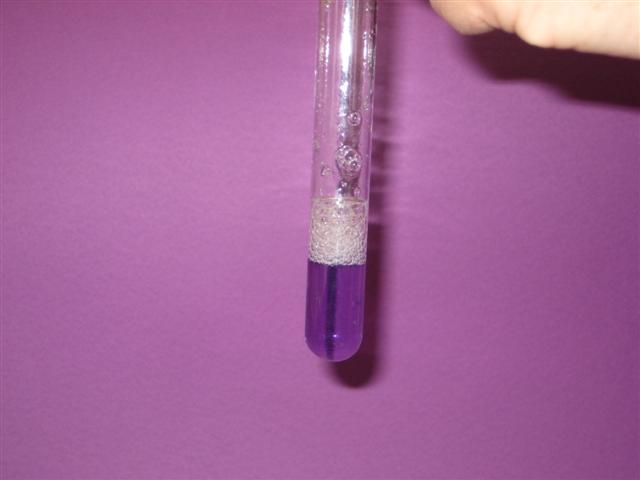 U otopinu bjelanca dodamo natrijeve lužine do lužnate reakcije (crveni lakmus u plavo) i kap plave otopine bakrovog(ll)sulfata. Epruvetu protresemo i dobijemo ljubičastu boju otopine, dokaz za peptidnu vezu.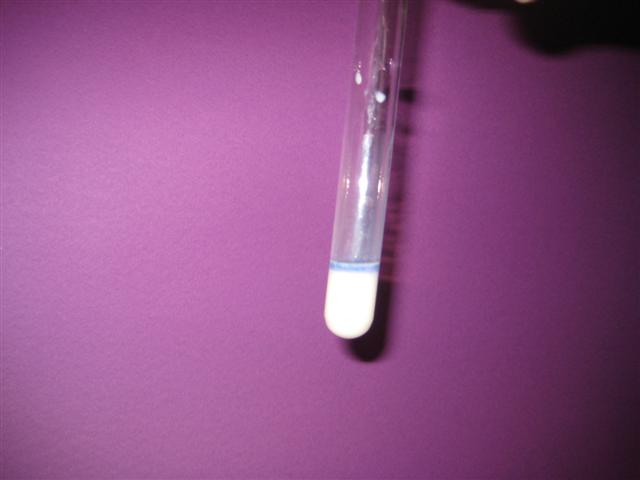 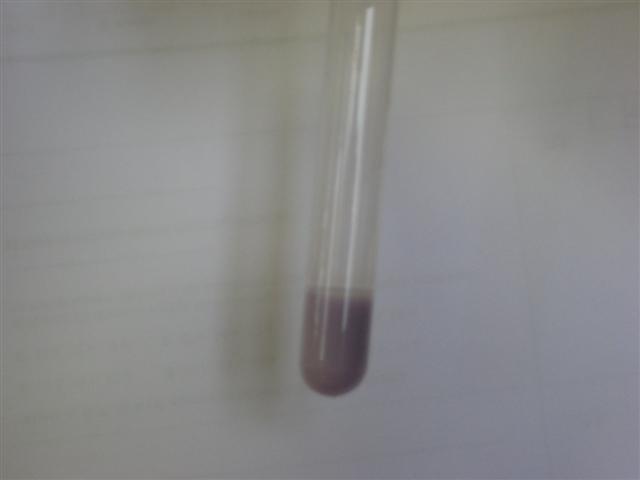 U lužnatu otopinu mlijeka dodamo kap otopine bakrovog(ll)sulfata. Epruvetu protresemo i dobijemo pastelno-ljubičastu boju otopine, jer je mlijeko bijelo-dokaz za peptidnu vezu.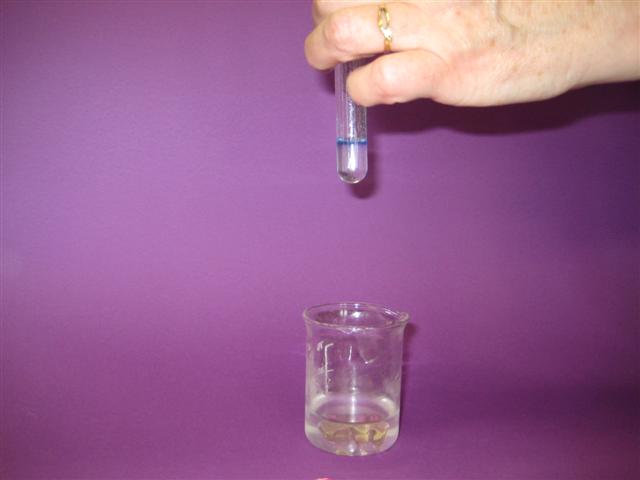 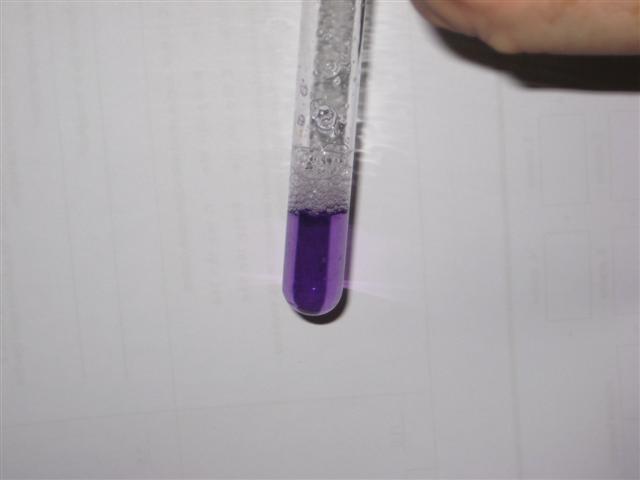 U lužnatu otopinu žele bombona dodamo kap plave otopine bakrovog(ll)sulfata. Epruvetu protresemo i dobijemo ljubičastu boju otopine, dokaz za peptidnu vezu.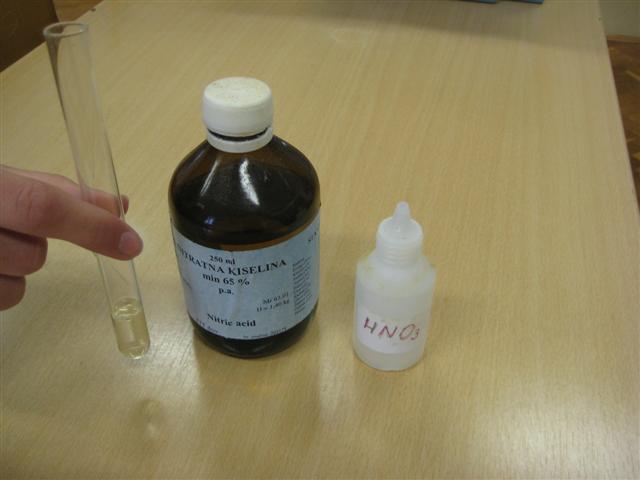 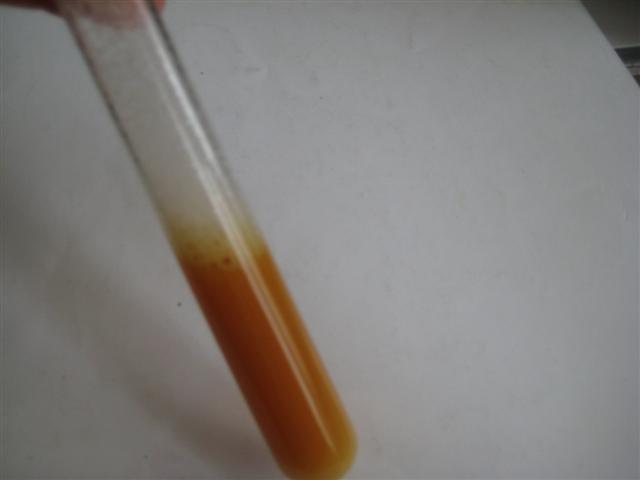 Za ksantoproteinsku reakciju koristimo otopinu bjelanca i koncentriranu dušičnu kiselinu.  Bjelančevine koje sadržavaju aminokiselinu s benzenskom jezgrom u doticaju s dušičnom kiselinom se zgrušaju i požute.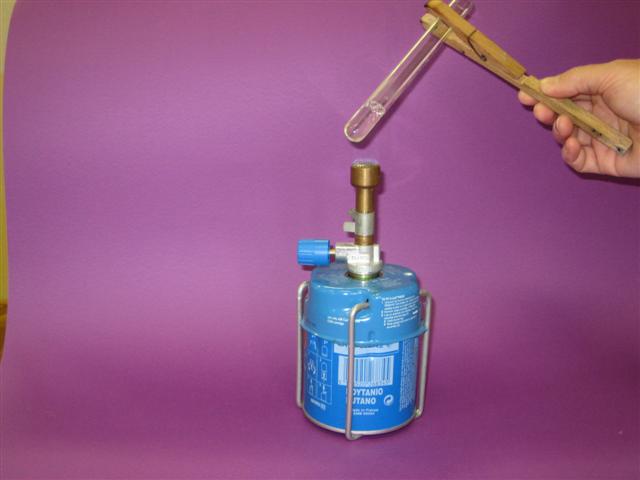 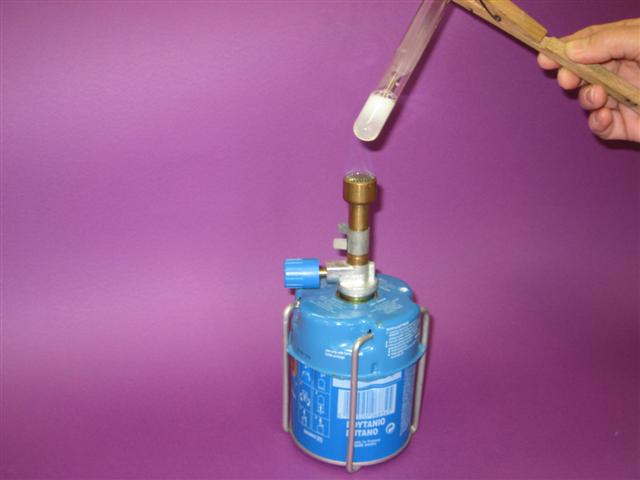 Utjecaj visoke temperature Bjelance se zagrijavanjem zgrušalo, izgubilo je prirodnu strukturu.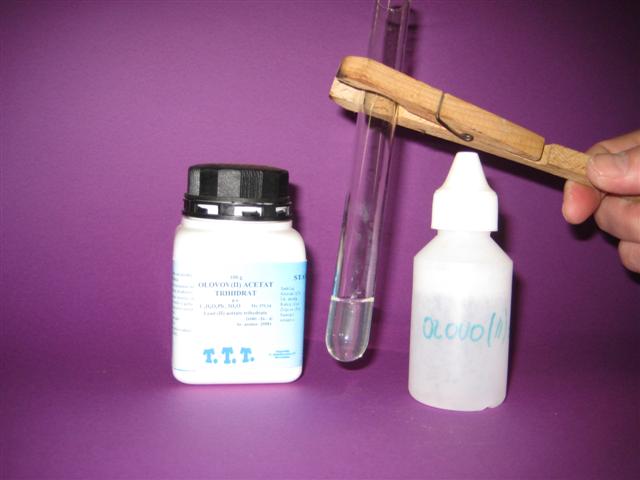 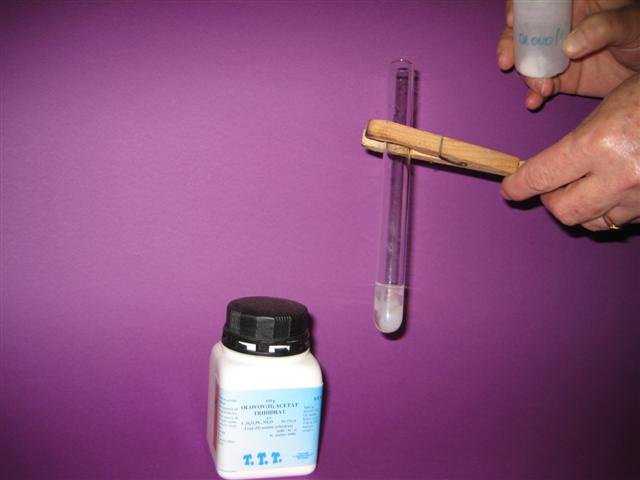 Utjecaj soli teških metala, primjerice olovovog(ll)acetata.Bjelance se zgrušalo.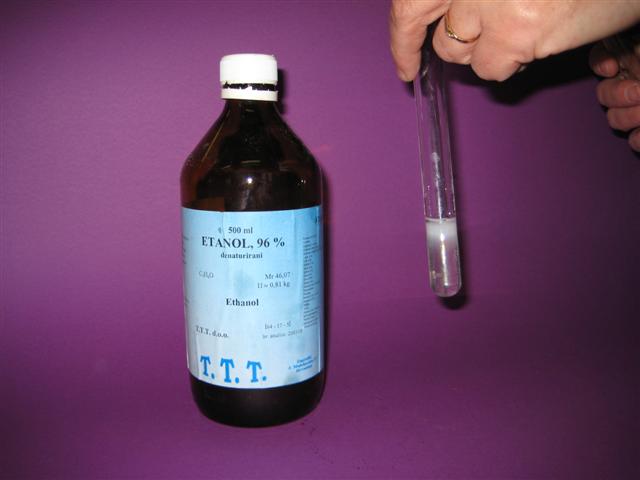 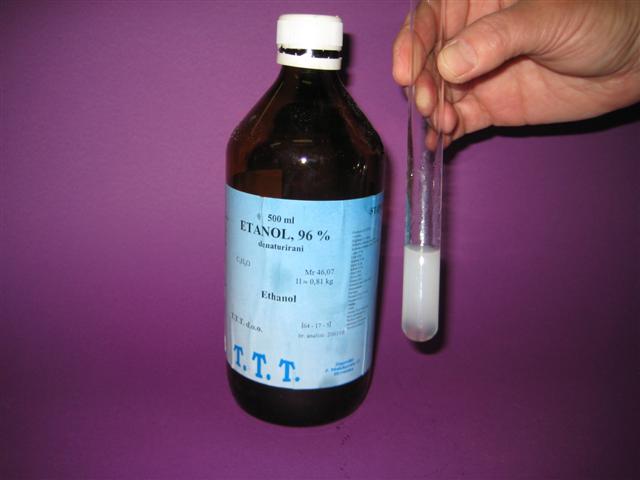 Utjecaj alkohola.Bjelance se zgrušalo.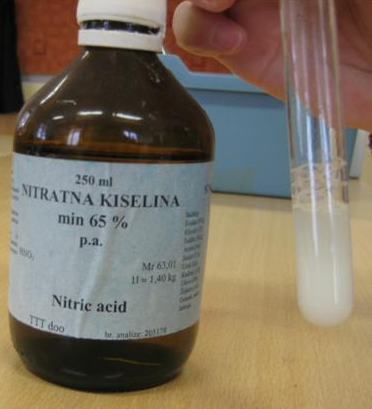 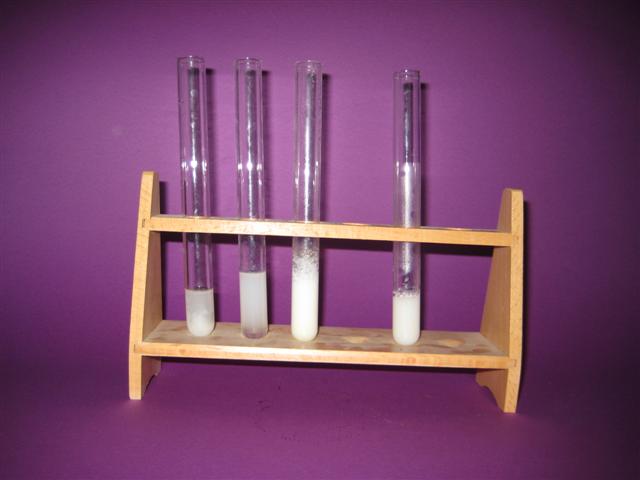 Utjecaj jakih kiselina-bjelance se zgrušaloBjelančevine koaguliraju pod utjecajem visokih temperatura, jakih kiselina, soli teških metala, alkohola.